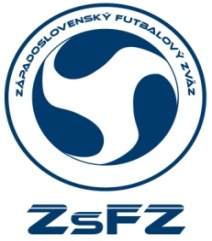 ZÁPADOSLOVENSKÝ FUTBALOVÝ ZVÄZWEST SLOVAK FOOTBALL ASSOCIATION94901 NITRA, RÁZUSOVA 23IČO: 17321794,tel.: 037/6523402, fax: 037/6554816, e-mail: zsfz@nextra.skProgram:Utorok 14.5.2019
do	09:00	Príchod na štadión Vion Zlaté Moravce09:00	Prezentácia , kontrola zdravotného stavu09:45	TJ10:40	Teória11:30	PZ   Modrí-Červení13:00   Obed13:30-13:45 Ukončenie zrazuV Dubnici nad Váhom- 06.05.2019					Vypracoval: Jozef JAKUŠHráči:URBAN MatejPFK PiešťanyHODÚR TimotejŠKF Sered‘VATRT TimotejPFK PiešťanyBULKO TadeášFK DubnicaLABAT JankoPFK PiešťanyGALKO DenisFK DubnicaURBAN AdrianFK Slovan LeviceKITTLER AdamFC Spart. Bánovce MIŠÍK SamuelMŠK Pov.BystricaVANEK DenisMFK SkalicaSOÓŠ MartinFK Tem.PartizánskeBALCIAR MatejFC Baník PrievidzaBOJNANSKÝ PatrikFK Lokom.TrnavaMÁLEK PeterFC Baník PrievidzaHRIVŇÁK PatrikFK Lokom.TrnavaORŠULA JonášFC Baník PrievidzaBUKOVEC JakubFK Lokom.TrnavaVALKOVIČ BenjamínFK Slovan LeviceBUOC SamuelFK Lokom.TrnavaLACKO PatrikMŠK PúchovFANČOVIČ DušanFK Lokom.TrnavaPANÁČEK TimotejMŠK PúchovMICHALEJE LukášFC Baník PrievidzaNÁHRADNÍCI:BÍRO DávidFKM Nové ZámkyJOKEL JakubKFC KomárnoTOLLA TimotejMFK SkalicaDADÍK KristiánOFK TrebaticeBONA JurajFC Vion Z.MoravceFANO SamuelFŠRH MoravanyTONKOVIČ FilipFC Vion Z.MoravceFOLVARČÍK ManuelFŠRH MoravanyBLAŽEK SamuelFK Slovan LeviceRAVAS TomášMFK SkalicaRealizačný team:Hlavný vedúci:          Jozef Jakuš                                          Tech. vedúci:        Ján PISÁR          Tréner:                       Igor KISS                                            Zdravotník:           Jozef JURENA                      Tréner:                       Milan SPURNÝ                                                     Nominovaní hráči a realizačný tím sa dostavia dňa 14.5. 2019 (utorok) do 09:00 hod. do areálu futbalového štadióna Vionu Zlaté Moravce. Ukončenie je naplánované dňa 14.5.2019 (utorok) cca do 13:45 hod.Priniesť si treba: 2x futbalová obuv, chrániče, šľapky, ponožky , prezuvky, hygienické potreby, brankári kompletnú výstroj, teplákovú súpravu, tréningovú výstroj modrú a červenú.Nutné je priniesť si preukaz poistenca !!!TÁTO NOMINAČNÁ LISTINA SLÚŽI AKO OSPRAVEDLNENIE DO ŠKOLY!!!Prípadné ospravedlnenie nahláste hlavnému trénerovi na t.č. 0907 492 696, alebo vedúcemu mužstva 0911 352 340.Za dovoz a odvoz nominovaných hráčov je zodpovedný FK za spolupráce rodičov. Cestovné bude preplatené podľa platných smerníc ZsFZ.Jozef JAKUŠ                                                                                                                         Ivan HÁDEKRTM                                                                                                                                      vedúci sekretárRealizačný team:Hlavný vedúci:          Jozef Jakuš                                          Tech. vedúci:        Ján PISÁR          Tréner:                       Igor KISS                                            Zdravotník:           Jozef JURENA                      Tréner:                       Milan SPURNÝ                                                     Nominovaní hráči a realizačný tím sa dostavia dňa 14.5. 2019 (utorok) do 09:00 hod. do areálu futbalového štadióna Vionu Zlaté Moravce. Ukončenie je naplánované dňa 14.5.2019 (utorok) cca do 13:45 hod.Priniesť si treba: 2x futbalová obuv, chrániče, šľapky, ponožky , prezuvky, hygienické potreby, brankári kompletnú výstroj, teplákovú súpravu, tréningovú výstroj modrú a červenú.Nutné je priniesť si preukaz poistenca !!!TÁTO NOMINAČNÁ LISTINA SLÚŽI AKO OSPRAVEDLNENIE DO ŠKOLY!!!Prípadné ospravedlnenie nahláste hlavnému trénerovi na t.č. 0907 492 696, alebo vedúcemu mužstva 0911 352 340.Za dovoz a odvoz nominovaných hráčov je zodpovedný FK za spolupráce rodičov. Cestovné bude preplatené podľa platných smerníc ZsFZ.Jozef JAKUŠ                                                                                                                         Ivan HÁDEKRTM                                                                                                                                      vedúci sekretárRealizačný team:Hlavný vedúci:          Jozef Jakuš                                          Tech. vedúci:        Ján PISÁR          Tréner:                       Igor KISS                                            Zdravotník:           Jozef JURENA                      Tréner:                       Milan SPURNÝ                                                     Nominovaní hráči a realizačný tím sa dostavia dňa 14.5. 2019 (utorok) do 09:00 hod. do areálu futbalového štadióna Vionu Zlaté Moravce. Ukončenie je naplánované dňa 14.5.2019 (utorok) cca do 13:45 hod.Priniesť si treba: 2x futbalová obuv, chrániče, šľapky, ponožky , prezuvky, hygienické potreby, brankári kompletnú výstroj, teplákovú súpravu, tréningovú výstroj modrú a červenú.Nutné je priniesť si preukaz poistenca !!!TÁTO NOMINAČNÁ LISTINA SLÚŽI AKO OSPRAVEDLNENIE DO ŠKOLY!!!Prípadné ospravedlnenie nahláste hlavnému trénerovi na t.č. 0907 492 696, alebo vedúcemu mužstva 0911 352 340.Za dovoz a odvoz nominovaných hráčov je zodpovedný FK za spolupráce rodičov. Cestovné bude preplatené podľa platných smerníc ZsFZ.Jozef JAKUŠ                                                                                                                         Ivan HÁDEKRTM                                                                                                                                      vedúci sekretárRealizačný team:Hlavný vedúci:          Jozef Jakuš                                          Tech. vedúci:        Ján PISÁR          Tréner:                       Igor KISS                                            Zdravotník:           Jozef JURENA                      Tréner:                       Milan SPURNÝ                                                     Nominovaní hráči a realizačný tím sa dostavia dňa 14.5. 2019 (utorok) do 09:00 hod. do areálu futbalového štadióna Vionu Zlaté Moravce. Ukončenie je naplánované dňa 14.5.2019 (utorok) cca do 13:45 hod.Priniesť si treba: 2x futbalová obuv, chrániče, šľapky, ponožky , prezuvky, hygienické potreby, brankári kompletnú výstroj, teplákovú súpravu, tréningovú výstroj modrú a červenú.Nutné je priniesť si preukaz poistenca !!!TÁTO NOMINAČNÁ LISTINA SLÚŽI AKO OSPRAVEDLNENIE DO ŠKOLY!!!Prípadné ospravedlnenie nahláste hlavnému trénerovi na t.č. 0907 492 696, alebo vedúcemu mužstva 0911 352 340.Za dovoz a odvoz nominovaných hráčov je zodpovedný FK za spolupráce rodičov. Cestovné bude preplatené podľa platných smerníc ZsFZ.Jozef JAKUŠ                                                                                                                         Ivan HÁDEKRTM                                                                                                                                      vedúci sekretár